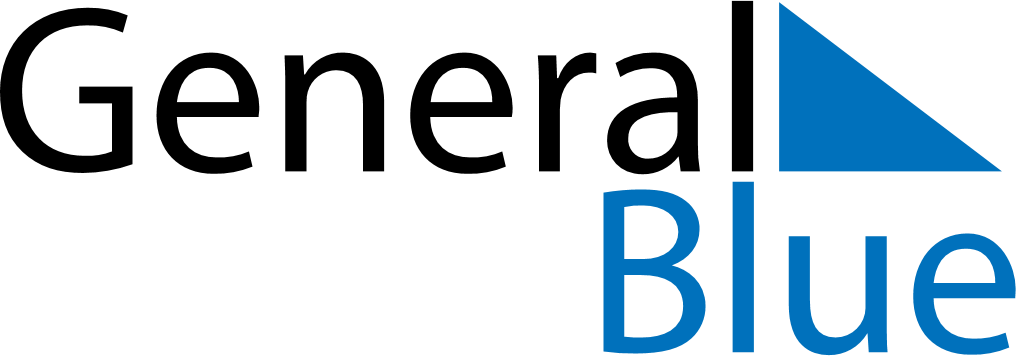 September 2022September 2022September 2022CroatiaCroatiaMONTUEWEDTHUFRISATSUN123456789101112131415161718192021222324252627282930Yom Kippur